 INFORMACJA O SYTUACJI NA LOKALNYM RYNKU PRACY W POWIECIE DĄBROWSKIM WEDŁUG STANU
 NA KONIEC MARCA 2024 ROKUPoziom bezrobociaNa koniec marca 2024 roku w Powiatowym Urzędzie Pracy w Dąbrowie Tarnowskiej zarejestrowanych osób bezrobotnych było 2290. To o 78 osób więcej niż na koniec analogicznego roku poprzedniego, co oznacza 3,5 procentowy wzrost bezrobocia rok do roku. W stosunku do poprzedniego miesiąca bezrobocie spadło o 5,3 punktu procentowego (spadek o 129 osób).Wykres 1. Bezrobocie w powiecie dąbrowskim w latach 2023 - 2024Z ogółu zarejestrowanych bezrobotnych na koniec marca 2024 roku stanowiły: 84,1% osoby bezrobotne bez prawa do zasiłku (1926 osób),89,3% osoby poprzednio pracujące (2045 osób),74,6% osoby zamieszkałe na wsi (1708 osób),55,0% kobiety (1259 osób),54,8% osoby długotrwale bezrobotne (1256 osób),24,1% osoby bez kwalifikacji zawodowych (551 osób).KobietyWedług stanu na koniec marca 2024 r. zarejestrowanych było kobiet 1259, co stanowi 55,0% ogółu bezrobotnych. Liczba bezrobotnych kobiet spadła o 62 osoby. W miesiącu marcu 2024 r. zarejestrowano 96 kobiet, co stanowi 48,0% ogółu nowo zarejestrowanych, a wyłączono z ewidencji 158 kobiet, co stanowi 48,0% ogółu wyłączonych. Liczba kobiet bez prawa do zasiłku 1075 tj. 46,9% ogółu bezrobotnych.Napływ i odpływ z bezrobociaNa kształt poziomu bezrobocia ma wpływ wielkość i dynamika zmian w napływie i odpływie z bezrobocia. W miesiącu marcu 2024 r. zarejestrowano 200 osób  bezrobotnych oraz wyrejestrowano 329 osób. Oznacza to, że saldo napływu było ujemne. Spośród zarejestrowanych 7 osób zostało zwolnionych z przyczyn leżących po stronie pracodawcy (przed rokiem było to 7 osób), zaś 7 osób dotychczas nie pracowało. W napływie do bezrobocia zdecydowaną większość stanowią osoby rejestrowane po raz kolejny (90,5% napływu). Natomiast z pośród osób wyłączonych 203 osoby podjęły pracę (61,7% odpływu), w tym 78 osób pracę subsydiowaną.Tabela 1. Napływ i odpływ z bezrobocia w powiecie dąbrowskim w 2024 rokuTabela 2. Napływ i struktura bezrobocia w powiecie dąbrowskimTabela 3. Odpływ bezrobotnych w powiecie dąbrowskimStopa bezrobociaW powiecie dąbrowskim stopa bezrobocia w miesiącu lutym 2023 roku wynosiła 12,9% co plasowało powiat na 1 miejscu w małopolsce.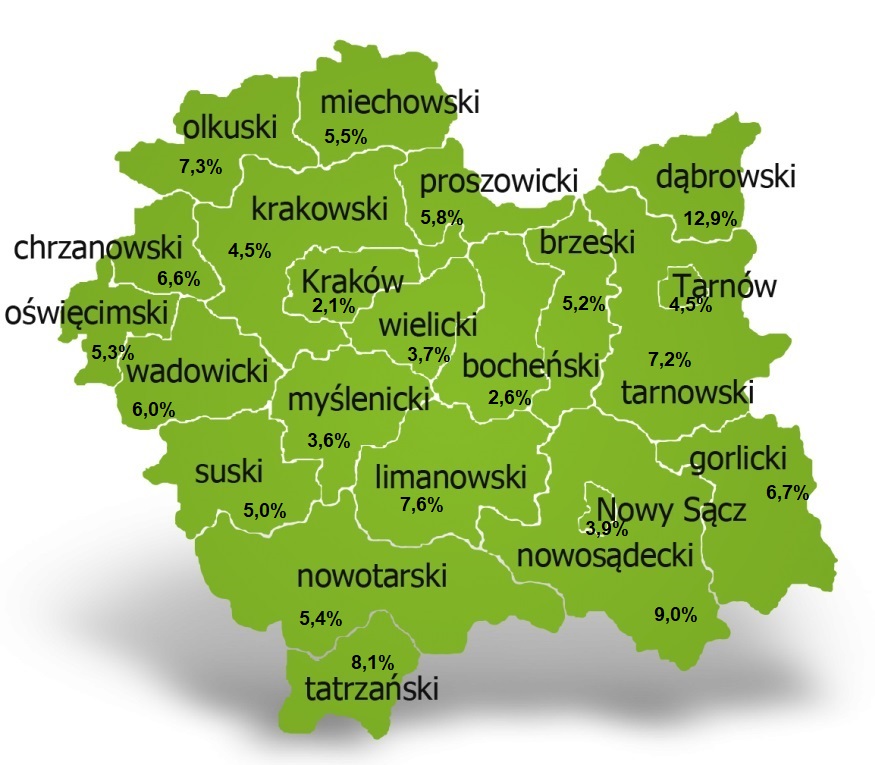 Tabela 4. Stopa bezrobocia w podziale w  Polsce, województwie małopolskim i powiecie dąbrowskim (%)Ofert pracyW miesiącu marcu 2024 r. Powiatowy Urząd Pracy w Dąbrowie Tarnowskiej miał w dyspozycji 141 miejsc pracy i miejsca aktywizacji zawodowej. Liczba zgłoszonych ofert pracy w porównaniu do poprzedniego miesiąca była mniejsza o 20 miejsc pracy. W stosunku do analogicznego roku poprzedniego liczba miejsc pracy i miejsc aktywizacji zawodowej była mniejsza o 9 miejsc pracy. Tabela 5. Wolne miejsca pracy i miejsca aktywizacji zawodowej w 2024 rokuWykres 2. Wolne miejsca pracy i miejsca aktywizacji zawodowej w 2024 rokuStruktura bezrobotnych Struktura bezrobotnych według wybranych kategorii oraz poszukujących pracy przedstawia się następująco:Struktura osób bezrobotnych w miesiącu marcu 2023 roku charakteryzowała:przewaga osób w grupie wiekowej  do 34 roku życia – 49,5%przewaga osób z wykształceniem zasadniczym zawodowym – 34,5%przewagą osób ze stażem pracy do 5 lat – 55,4%przewagą osób z czasem pozostawania bez pracy powyżej 12 miesięcy – 42,9%.Osoby w szczególnej sytuacji na rynku pracyNa koniec marca spośród osób będących w szczególnej sytuacji na rynku pracy najliczniejszą grupę stanowili długotrwale bezrobotni – 54,8% ogółu (1256 osób). Bezrobotni do 30 roku życia stanowili 33,4% (766 osób), a powyżej 50 roku życia 18,3% (418 osób). Wśród osób bezrobotnych będących w szczególnej sytuacji znaczny był także udział osób sprawujących opiekę na co najmniej jednym dzieckiem do 6 roku życia – 24,1% (552 osoby). Osoby bezrobotne niepełnosprawne stanowiły 5,5% (127 osób).Wykres 3. Bezrobotni w szczególnej sytuacji na rynku pracyPoszukujący pracyPoza ogólną liczbą bezrobotnych Powiatowy Urząd Pracy obsługuje jeszcze osoby, które są ewidencjonowane jako poszukujące pracy. Na koniec marca 2024 roku w PUP w Dąbrowie Tarnowskiej, jako poszukujący pracy zarejestrowane były 34 osoby (w tym kobiet 18). Spośród, których 12 osób to niepełnosprawni niepozostający w zatrudnieniu.Bezrobocie w gminach na terenie powiatu dąbrowskiego.Poniższy wykres przedstawia zróżnicowanie zarejestrowanych osób bezrobotnych według miejsca zamieszkania z podziałem na poszczególne gminy.Wykres 4. Bezrobocie w gminach powiatu dąbrowskiegoW ogólnej liczbie zarejestrowanych udział w poszczególnych samorządach jest różny. Według stanu koniec marca 2024 roku najwięcej zarejestrowanych osób bezrobotnych pochodzi z terenów miasta i gminy Dąbrowa Tarnowska – 801 (35,0%) oraz miasta i gminy Szczucin – 593 osoby (25,9% ogółu bezrobotnych). Najmniej zaś gminy: Bolesław – 75 osób (3,3%) oraz  Gręboszów – 80 osoby (3,5%  ogółu bezrobotnych).Tabela 6. Struktura bezrobocia według wybranych kryteriówwyszczególnienieI 2024IIIIIIVVVIVIIVIIIIXXXIXIInapływ333229200odpływ196228329wyszczególnieniezarejestrowani w marcu 2024 (napływ)zarejestrowani w marcu 2024 (napływ)narastająco od początku rokunarastająco od początku rokustan na koniec okresu sprawozdawczegostan na koniec okresu sprawozdawczegoogółemkobietyogółem kobietyogółemkobietyzarejestrowani ogółem2009676236422901259w tymw tymw tymw tymw tymw tymw tympoprzednio pracujący1939369932420451103dotychczas niepracujący736340245156zarejestrowani po raz pierwszy19710153--zarejestrowani po raz kolejny18189661311--z prawem do zasiłku452120188364184do 12 miesięcy od dnia ukończenia nauki1812734514280Osoby będące w szczególnej sytuacji na rynku pracyOsoby będące w szczególnej sytuacji na rynku pracyOsoby będące w szczególnej sytuacji na rynku pracyOsoby będące w szczególnej sytuacji na rynku pracyOsoby będące w szczególnej sytuacji na rynku pracyOsoby będące w szczególnej sytuacji na rynku pracyOsoby będące w szczególnej sytuacji na rynku pracydo 30 roku życia9752354178766448do 25 roku życia5730234116451230długotrwale bezrobotne69362451331256779powyżej 50 roku życia26910537418150korzystające ze świadczeń z pomocy społecznej104231posiadające co najmniej jedno dziecko do 6 roku życia311513774552458posiadające co najmniej jedno dziecko niepełnosprawne do 18 roku życia001143niepełnosprawni95382012762CudzoziemcyCudzoziemcyCudzoziemcyCudzoziemcyCudzoziemcyCudzoziemcyCudzoziemcybezrobotni zarejestrowani jako cudzoziemcy33771513poszukujący pracy zarejestrowani jako cudzoziemcy000033WyszczególnienieWyszczególnienieWyszczególnienieWyłączeni (odpływ) w miesiącu marcu 2024 rokuWyłączeni (odpływ) w miesiącu marcu 2024 rokuNarastająco od początku rokuNarastająco od początku rokuogółemkobietyogółemkobietywyłączono z ewidencji ogółemwyłączono z ewidencji ogółemwyłączono z ewidencji ogółem329158753375w tym:w tym:w tym:w tym:w tym:w tym:w tym:podjęcia pracy w miesiącu sprawozdawczympodjęcia pracy w miesiącu sprawozdawczympodjęcia pracy w miesiącu sprawozdawczym20395470243z tego:niesubsydiowanejniesubsydiowanej12558361192z tego:subsydiowanejsubsydiowanej783710951z tego:z tegoprac interwencyjnych42214825z tego:z tegorobót publicznych852213z tego:z tegopodjęcia dział. gospodarczej157157z tego:z tegopodjęcia pracy w ramach refundacji kosztów zatrudnienia bezrobotnego113173z tego:z tegopodjęcie pracy poza miejscem zamieszkania w ramach bonu na zasiedlenie 2173z tego:z tegoinne0000rozpoczęcia szkoleniarozpoczęcia szkoleniarozpoczęcia szkolenia91215rozpoczęcia stażurozpoczęcia stażurozpoczęcia stażu49367655rozpoczęcia pracy społecznie użytecznejrozpoczęcia pracy społecznie użytecznejrozpoczęcia pracy społecznie użytecznej1052odmowy bez uzasadnionej przyczyny przyjęcia propozycji rozpoczęcia odpowiedniej pracy lub innej formy pomocy, w tym w ramach PAIodmowy bez uzasadnionej przyczyny przyjęcia propozycji rozpoczęcia odpowiedniej pracy lub innej formy pomocy, w tym w ramach PAIodmowy bez uzasadnionej przyczyny przyjęcia propozycji rozpoczęcia odpowiedniej pracy lub innej formy pomocy, w tym w ramach PAI1010niepotwierdzeni gotowości do podjęcia pracyniepotwierdzeni gotowości do podjęcia pracyniepotwierdzeni gotowości do podjęcia pracy2356314dobrowolnej rezygnacji ze statusu bezrobotnegodobrowolnej rezygnacji ze statusu bezrobotnegodobrowolnej rezygnacji ze statusu bezrobotnego1175229podjęcia naukipodjęcia naukipodjęcia nauki0000osiągnięcia wieku emerytalnegoosiągnięcia wieku emerytalnegoosiągnięcia wieku emerytalnego63134nabycia praw emerytalnych lub rentowychnabycia praw emerytalnych lub rentowychnabycia praw emerytalnych lub rentowych2074nabycia praw do świadczenia przedemerytalnegonabycia praw do świadczenia przedemerytalnegonabycia praw do świadczenia przedemerytalnego1111innychinnychinnych23104418według wybranych kategorii bezrobotnych :według wybranych kategorii bezrobotnych :według wybranych kategorii bezrobotnych :według wybranych kategorii bezrobotnych :według wybranych kategorii bezrobotnych :według wybranych kategorii bezrobotnych :według wybranych kategorii bezrobotnych :do 30 roku życiado 30 roku życiado 30 roku życia15179362190do 25 roku życiado 25 roku życiado 25 roku życia9652233124powyżej 50 roku życiapowyżej 50 roku życiapowyżej 50 roku życia52229436długotrwale bezrobotnedługotrwale bezrobotnedługotrwale bezrobotne8850217125wyszczególnienieXII 2023I 2024IIIIIIVVVIVIIVIIIIXXXIXIIpowiat dąbrowski12,212,912,9małopolska4,24,44,5Polska5,15,45,4WyszczególnienieWyszczególnienieZgłoszone w marcu 2024Zgłoszone w marcu 2024Zgłoszone w marcu 2024Narastająco od początku roku 2024Narastająco od początku roku 2024Narastająco od początku roku 2024WyszczególnienieWyszczególnienieogółemsubsydiowanejz sektora publicznegoogółemsubsydiowanejz sektora publicznegoOgółem wolne miejsca pracy i miejsca aktywności zawodowejOgółem wolne miejsca pracy i miejsca aktywności zawodowej1411122735223660z ogółemz ogó-łemzatrudnienie lub inna praca zarobkowa79501122611027z ogółemz ogó-łemstaże61611612112133z ogółemz ogó-łemprzygotowanie zawodowe dorosłych000000z ogółemz ogó-łemprace społecznie użyteczne110550z ogółemz ogó-łemdla niepełnosprawnych1111311z ogółemz ogó-łemdla osób w okresie do 12 miesięcy od dnia ukończenia nauki000000wyszczególnieniewyszczególnienierazemudział %kobietydo 30 roku życiadługotrwale bezrobotnipowyżej 50 roku życiaposzukujący pracyOgółemOgółem2290100%1259766125641834wiek18-2445119,7%230451139X5wiek25-3468229,8%458315392X10wiek35-4455524,2%326X345X5wiek45-5432514,2%167X2021414wiek55-591787,8%78X1111786wiek60 lat i więcej994,3%0X67994Wykształceniewyższe28912,6%21882159106Wykształceniepolicealne i średnie zawodowe51622,5%335202259706Wykształcenieśrednie ogólnokształcące28812,6%21313016664Wykształceniezasadnicze zawodowe79134,5%34829042118010Wykształceniegimnazjum/ podstawowe i poniżej40617,7%145622511528Staż pracy ogółemdo 1 roku45920,0%309200263435Staż pracy ogółem1-581035,4%444382458605Staż pracy ogółem5-1038116,6%19551203677Staż pracy ogółem10-2025311,0%12311291057Staż pracy ogółem20-30994,3%25X56790Staż pracy ogółem30 lat i więcej431,9%7X16430Staż pracy ogółembez stażu24510,7%1561321312110Czas pozostawania bez pracy w miesiącachdo 11546,7%748013155Czas pozostawania bez pracy w miesiącach1-336816,1%164159515811Czas pozostawania bez pracy w miesiącach3-640317,6%203153114753Czas pozostawania bez pracy w miesiącach6-1238116,6%19014997573Czas pozostawania bez pracy w miesiącach12-2439717,3%228123397687Czas pozostawania bez pracy w miesiącachpowyżej 2458725,6%4001025841455Wyszczególnienieogółemwiekdo 30 roku życiawiekdo 25 roku życiapowyżej 50 roku życiadługotrwale bezrobotniPowiat dąbrowski22907664514181256Bolesław7528161439Dąbrowa T. - miasto402945175229Dabrowa T. - gmina3991428880222Gręboszów8030171547Mędrzechów 14552352076Olesno3061016549158Radgoszcz2901206844146Szczucin - miasto180573531110Szczucin - gmina4131427690229